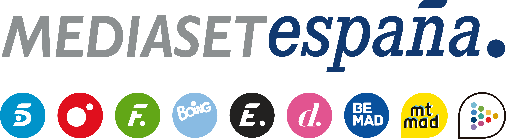 Madrid, 27 de enero de 2021La ‘luz de la tentación’ se activa en ‘La Isla de las Tentaciones’, que celebrará su primera hogueraEn la segunda entrega que Telecinco emite este jueves (22:00h) y Mitele PLUS ofrece esta noche (21:00h) en exclusiva para sus abonados, la alarma alertará en Villa Playa, donde residen los chicos junto a las solteras, de que una de sus parejas ha sobrepasado los límites previamente marcados.Además, Sandra Barneda les visitará y mostrará unas imágenes que podrían variar el rumbo de los acontecimientos para ellos.Los chicos también protagonizarán la primera hoguera de la edición, en la que verán situaciones de sus novias que les sorprenderán y en algún caso les hará replantearse el futuro de su relación.Tras las primeras citas y fases de la convivencia, comienzan a aflorar algunas muestras de afinidad entre las parejas y los solteros/solteras. En uno de estos casos, la conexión evolucionará hasta el punto de que una de las protagonistas sobrepasará el límite marcado previamente por su pareja, lo que hará saltar las alarmas en Villa Playa. La ‘luz de la tentación’ se activará por primera vez en la segunda entrega de ‘La Isla de las Tentaciones’ que Telecinco emitirá este jueves 28 de enero a partir de las 22:00 horas y que Mitele PLUS ofrecerá en exclusiva para sus abonados esta noche a partir de las 21:00 horas.La luz y el sonido de la alarma sorprenderá a los chicos, aunque no sabrán quién de sus parejas ha rebasado la frontera determinada antes de iniciar la experiencia. Además, Sandra Barneda se desplazará hasta su villa para mostrarles unas imágenes que podrían cambiar el rumbo de los acontecimientos en la convivencia. Varios de ellos darán el paso de comenzar a conocer mejor a algunas de las solteras con las que tienen mayor afinidad.Sorprendidos en la primera hogueraLos chicos asistirán a su primera hoguera, en la que verán situaciones que no esperaban de sus novias. Uno de ellos se sorprenderá al ver una cara hasta ahora desconocida de su pareja, mientras que otros comenzarán a temer por el futuro de sus relaciones.Mientras tanto, en Villa Montaña las chicas seguirán conociendo a los solteros y en algunos casos seguirán acercándose a ellos. En otros, sin embargo, seguirán dándole vueltas a la posibilidad de que su pareja pueda cruzar algún límite. A otra de las chicas, pensar en las posibles reacciones de su novio le imposibilitará vivir al cien por cien la experiencia.